Goulburn River 2022Goulburn Broken regionThis report card summarises the 2022 Native Fish Report Card (NFRC) survey in the Goulburn RiverSites 11, ElectrofishingFish found in Goulburn River for NFRCTarget species  Golden PerchMurray CodSilver PerchTrout CodNon-target species captured since 2017*Large-bodied native speciesBony BreamRiver BlackfishSmall-bodied native speciesAustralian SmeltFlatheaded GudgeonCarp Gudgeon sp.Murray-Darling RainbowfishUnspecked HardyheadExotic speciesCommon CarpEastern GambusiaGoldfishOriental WeatherloachRedfin* These non-target species were incidentally captured during NFRC surveys since 2017 but not measured as for target speciesLOGOS – ARI, DELWP Goulburn River 2022Fish CommunityNFRC target speciesThe NFRC Program began in 2017, with a focus on targeting the monitoring of population dynamics of key iconic fish species that have high recreational and/or conservation values, in large rivers across Victoria. In the Goulburn River, the target species are Murray Cod, Golden Perch, Silver Perch and Trout Cod. Surveys occur in April/May each year, at 11 sites from just downstream of Lake Nagambie (Goulburn Weir) to upstream of the junction with the Murray River (River Bend Caravan Park - Sun Valley). The timing of the surveys coincides with reduced flows immediately following the irrigation season, when the target species are most easily captured. The equipment and habitats surveyed are focused on these species, which are measured to determine population structures. Other fish species that are incidentally captured are recorded, but not measured to determine their population structures.Summary of key health indicators for target species in 2022Recent recruitment means young-of-year fish *- cannot be determined due to low abundancesBoth Silver Perch and Trout Cod were historically abundant in the lower and mid Goulburn River, with Silver Perch historically abundant up to the Nagambie area and Trout Cod present upstream of the Lake Eildon confluence. These species have experienced dramatic declines across their range. The status of both species has now improved, with Trout Cod now having a self-sustaining population downstream of Lake Nagambie and Silver Perch present, although in lower densities. Overall, the Goulburn River appears to be maintaining healthy populations of Golden Perch, Murray Cod and Trout Cod. The following pages have more detail about the population structures of each target species.Non-target speciesThe non-target fish species that have been incidentally recorded in the Goulburn River during NFRC surveys since 2017 are:Large-bodied native speciesOther large-bodied native fish species recorded in fish surveys are Bony Bream and River Blackfish. Bony Bream are a lowland species only expected to be found in the lower Goulburn River. The species is recorded in lowland rivers across the Murray-Darling Basin and is intolerant of cold water. River Blackfish are a lowland species, generally found at altitudes below 200 metres. This species has suffered a decline in distribution and abundance across the State. It has low abundance in this section of the Goulburn River, but was captured in 2019, 2020 and 2022 during NFRC surveys.Small-bodied native speciesThe small-bodied species Australian Smelt, Carp Gudgeon, Flat-headed Gudgeon and Unspecked Hardyhead are common and are expected to be widespread throughout the Goulburn River and more broadly within the Murray-Darling Basin. Murray-Darling Rainbowfish were historically present to 130 m altitude in the Goulburn River system. While once widespread in the Murray-Darling Basin, its range has become more restricted. The species now has a patchy distribution and is listed as threatened in Victoria.Exotic fish speciesCommon Carp, Goldfish and Redfin are widely distributed across the Goulburn River, with Eastern Gambusia more common in the slower flowing waters. Oriental Weatherloach are increasing in distribution and abundance and are found in slower flowing areas, often in silt substrate. Weatherloach often disperse during floods.Other native fish species known from the Goulburn RiverSome fish species known to occur in the Goulburn system have never been recorded during NFRC surveys. For example, no Freshwater Catfish, Flatheaded Galaxias, Obscure Galaxias or Southern Pygmy Perch have been detected in the surveys. The two galaxiid species are hard to detect using the NFRC sampling method. Flatheaded Galaxias, Freshwater Catfish and Southern Pygmy Perch are common in offstream habitats such as billabongs, wetlands and lagoons within the Goulburn system. As the section surveyed is downstream of the cooler trout waters, it is not unexpected that trout have not been detected in the NFRC surveys.Other notable speciesNFRC surveys have also recorded Murray Crayfish, Yabbies and Turtle species.Environmental and Management Context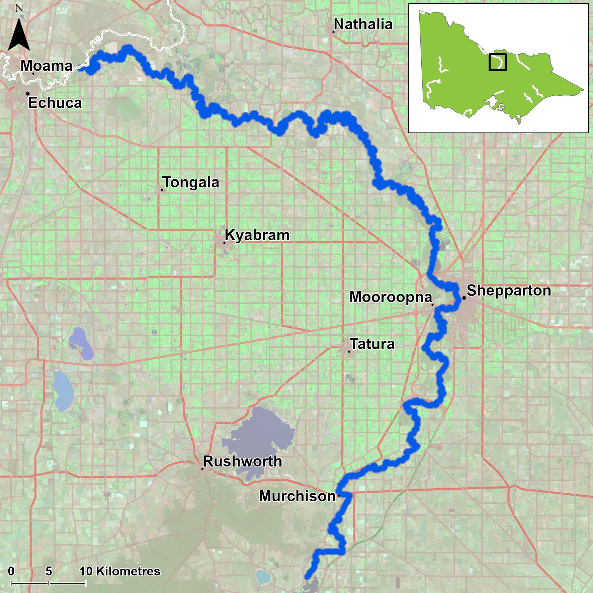 Figure 1. Map showing the section of Goulburn River where NFRC sampling occursEnvironmentStream flow was marginally higher in 2018, 2020-22 compared to 2017 and 2019, due to water management (i.e. Inter Valley Transfers) and this may have decreased electrofishing efficiency in those four years. During 2020 and 2021 surveys there was elevated turbidity following earlier flooding, which also further decreased electrofishing efficiency for all species.River rehabilitation efforts in the Goulburn RiverMany rehabilitation actions have occurred, and are underway, to improve the health of the Goulburn River and its fish community. These include revegetation, weed control and fencing of riparian areas, reintroduction of instream woody habitat, allocations of water for the environment and fish stockings. Regular monitoring of the fish community has occurred for over 10 years. Current research and monitoring programs include the Victorian Environmental Flows Monitoring and Assessment Program (VEFMAP) and Flow-MER (fish theme). Recent work has focused on the role of flows for spawning of Golden Perch and Silver Perch using drift net surveys, as well as links between flows and movements of these species using telemetry techniques. The Goulburn-Broken Catchment Management Authority, DELWP, and VFA support rehabilitation and management of the Goulburn River and its fish community. PHOTOSLOGOS – ARI, DELWP, NFRCGolden PerchGoulburn River, Goulburn Broken regionKey Health IndicatorsRecent recruitment 	NoMultiple size classes 	YesMature fish present 	YesMonitoring ResultsTotal number of fish caught 	36Fish per 1km of waterway 	2.49Largest fish by length (cm)	51.4Largest fish by weight (kg) 	2.34% of the catch that is legal size 	58.3The abundance of Golden Perch (Macquaria ambigua) was consistent from 2017 to 2019, but slightly lower from 2020-22. This was likely owing, at least partly, to high flows and associated high turbidity reducing the likelihood of capturing fish in 2020 and 2021. A large proportion of Golden Perch collected are adults (84% over the six-year sampling period) with a lower percentage in 2022 (58%) (Figure 4). Recruits of this species are difficult to catch using the NFRC survey method and none have been detected in all six years of sampling (Figure 4, 5). It is worth noting that other surveys have shown that Golden Perch recruitment is low or often zero in the Goulburn River, with only 17% spawned locally1. This indicates that natural immigration of adults as well as stocking is maintaining the Golden Perch population within the Goulburn River. Fish surveys from 2014 to 2016, just prior to initial NFRC surveys, showed that over 60% of Golden Perch were stocked and 20% were migrants into the system1.StockingFifty-thousand Golden Perch were stocked in 2016; 44,000 in late 2017; 59,000 in early 2018; 89,950 in 2019; 61,000 in 2020; 115,000 in 2021. No Golden Perch were stocked in 2022. These fish were released downstream of Lake Nagambie (where NFRC surveys occur). 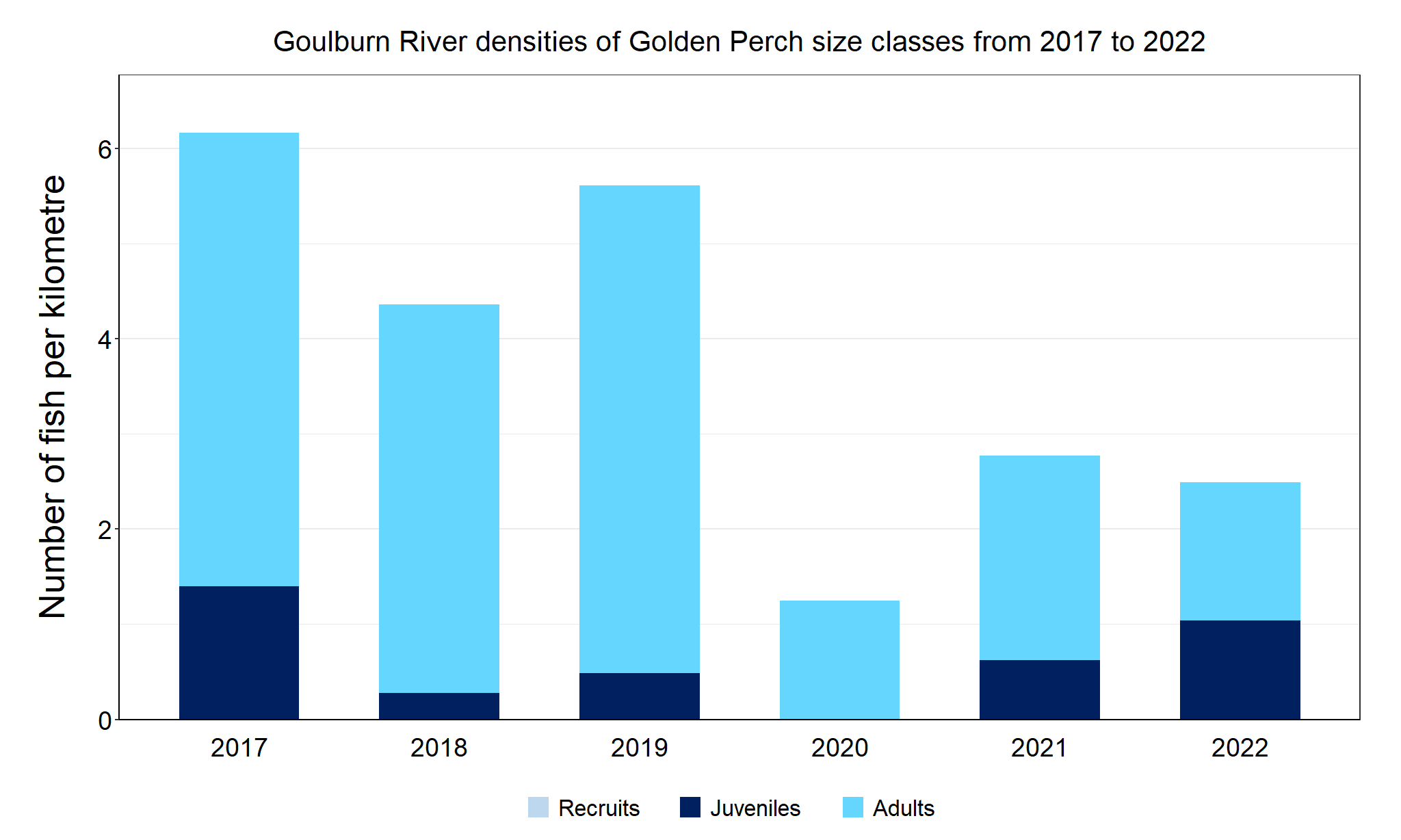 Figure 4. The densities of recruits, juveniles and adult Golden Perch for NFRC surveys in the Goulburn River from 2017 to 2022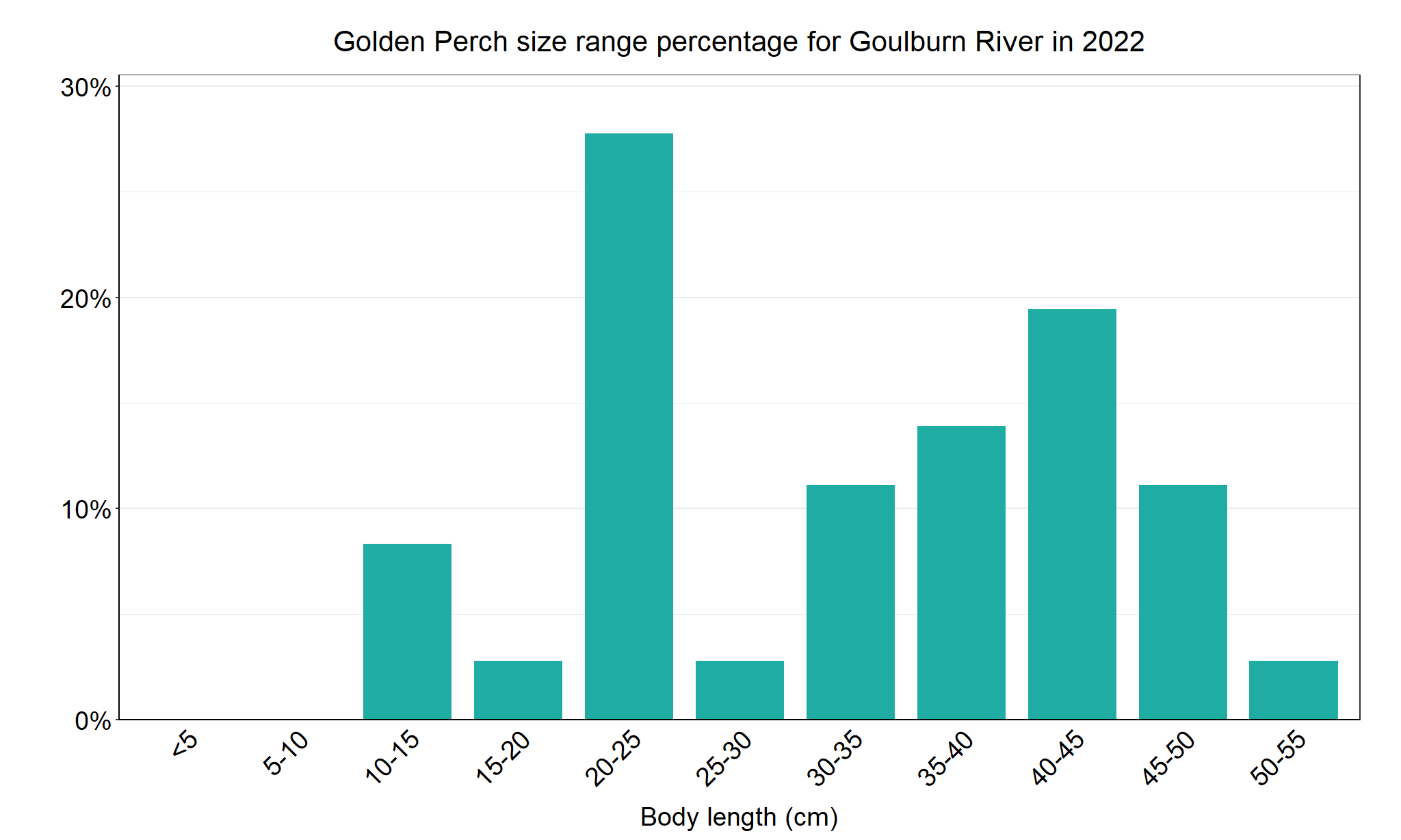 Figure 5. The size range percentage of Golden Perch measured from the Goulburn River during NFRC surveys in 2022Murray CodGoulburn River, Goulburn Broken regionKey Health IndicatorsRecent recruitment 	YesMultiple size classes 	YesMature fish present 	YesMonitoring ResultsTotal number of fish caught 	90Fish per 1km of waterway 	6.23Largest fish by length (cm) 	103Largest fish by weight (kg) 	14.1% of the catch that is legal size 	10About the average number of Murray Cod (Maccullochella peelii) were captured in 2022 (Figure 6). The lower abundances in 2020 and 2021 correlate with higher flows and associated high turbidity reducing the likelihood of capturing fish. Multiple size classes including mature and young-of-year fish were caught in all six years (Figure 6). A wide range of sizes was captured in 2022, however once Murray Cod are close to legal size, the abundances decrease dramatically, which may indicate high fishing pressure (Figure 7). A large proportion of Murray Cod in the Goulburn River are from wild spawnings. An otolith* study showed that Murray Cod from year classes 2016/17 and 2017/18 were all assigned as wild spawned, with fish from the 2018/19 year class still dominated by wild spawned individuals (65%)2. Similarly, Murray Cod collected from the Goulburn River for the Long-Term Intervention Monitoring (LTIM) project (otoliths collected in 2016 and 2017) showed most were wild fish (ARI, unpublished data). This indicates that stocked Murray Cod are making a very small contribution to the Murray Cod population in the Goulburn River.StockingIn 2016, 54,000 Murray Cod were stocked; 102,000 in early 2017; 50,000 in late 2017; 40,000 in 2018; 21,000 in 2019; 96,000 in 2020; 17,000 in 2021 and 50,000 in January 2022. These stockings occurred below Lake Nagambie (where NFRC surveys occur).*Otoliths are fish earbones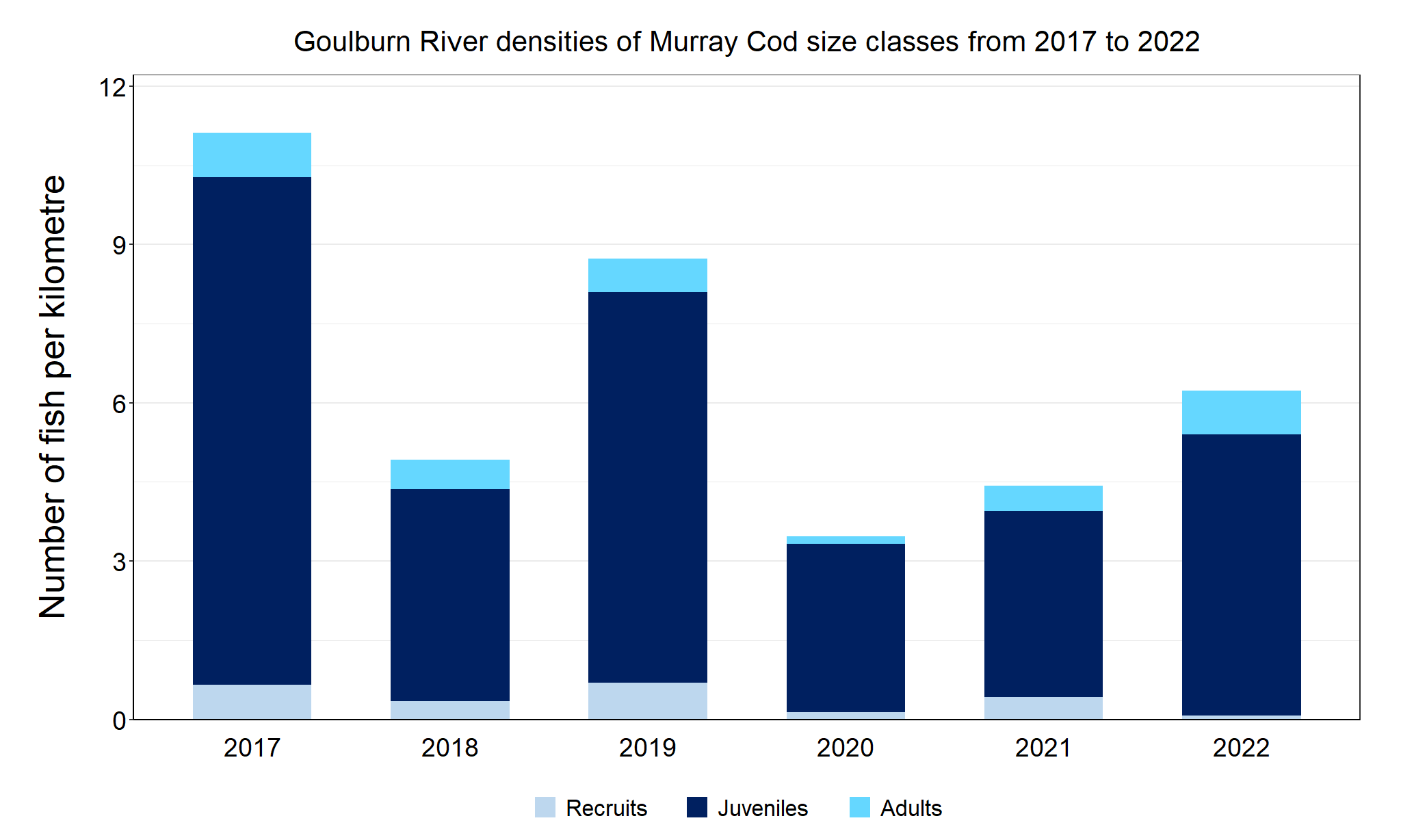 Figure 6. The densities of recruits, juveniles and adult Murray Cod in the Goulburn River from 2017 to 2022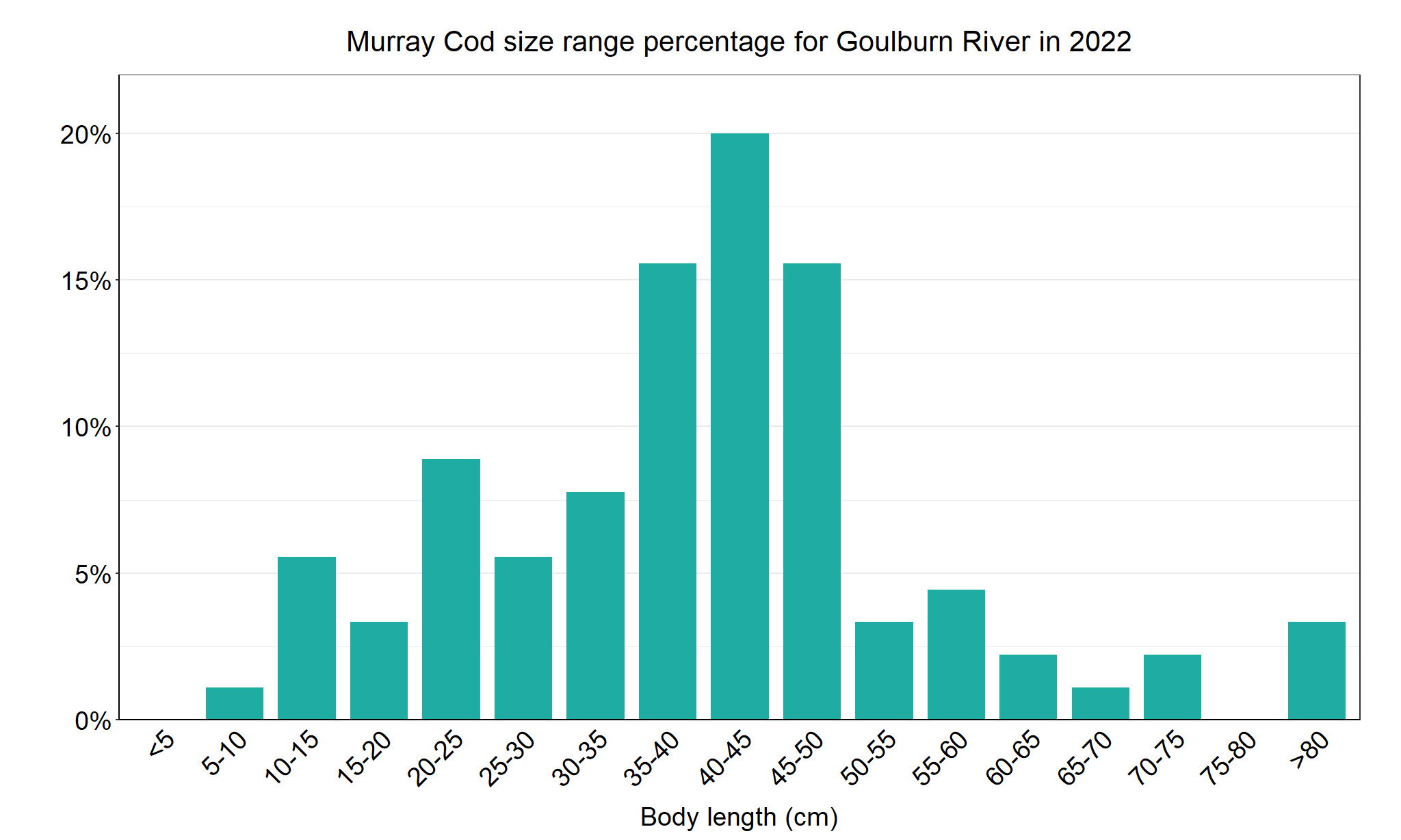 Figure 7. The size range percentage of Murray Cod in the Goulburn River in 20222. Harris, A., Tonkin, Z., Moloney, P., and Woodhead, J. (2020). Using Otolith Microchemistry to Assign Natal Origin to Juvenile Murray Cod. Unpublished Client Report for Water and Catchments, Department of Environment, Land, Water and Planning. Arthur Rylah Institute for Environmental Research, Department of Environment, Land, Water and Planning, Heidelberg, Victoria.Silver PerchGoulburn River, Goulburn Broken regionKey Health IndicatorsRecent recruitment 	Cannot be determinedMultiple size classes 	Cannot be determinedMature fish present 	Cannot be determinedMonitoring ResultsTotal number of fish caught 	6Fish per 1km of waterway 	0.42Largest fish by length (cm) 	40.1Largest fish by weight (kg) 	0.7% of the catch that is legal size 	NAThe natural range of Silver Perch (Bidyanus bidyanus) includes most of the Murray-Darling Basin, excluding the cool, higher altitude upper reaches of streams. Within the Goulburn River, Silver Perch were historically abundant to the Nagambie area. Cold water pollution, river regulation and barriers are all factors that have impacted Silver Perch populations, and all of these are relevant to the Goulburn River. The NFRC does not expect to capture enough Silver Perch to measure key health indictors. However, by collecting data for non-recreational species including threatened species such as Silver Perch, it will allow a greater understanding of the current status of the populations providing essential information to the management on these species. Low abundances of Silver Perch have been detected in all six years with juveniles and adults captured in five of the six years (Figure 8, 9). Only adults were captured in 2021 (Figure 8). Recruits of this species are difficult to catch using the sampling method used by NFRC and none have been detected in all six years of sampling. Silver Perch recruitment is low or often zero in the Goulburn River, with 90% of the population classified as migrants (ARI, unpublished data).StockingNo stocking has occurred.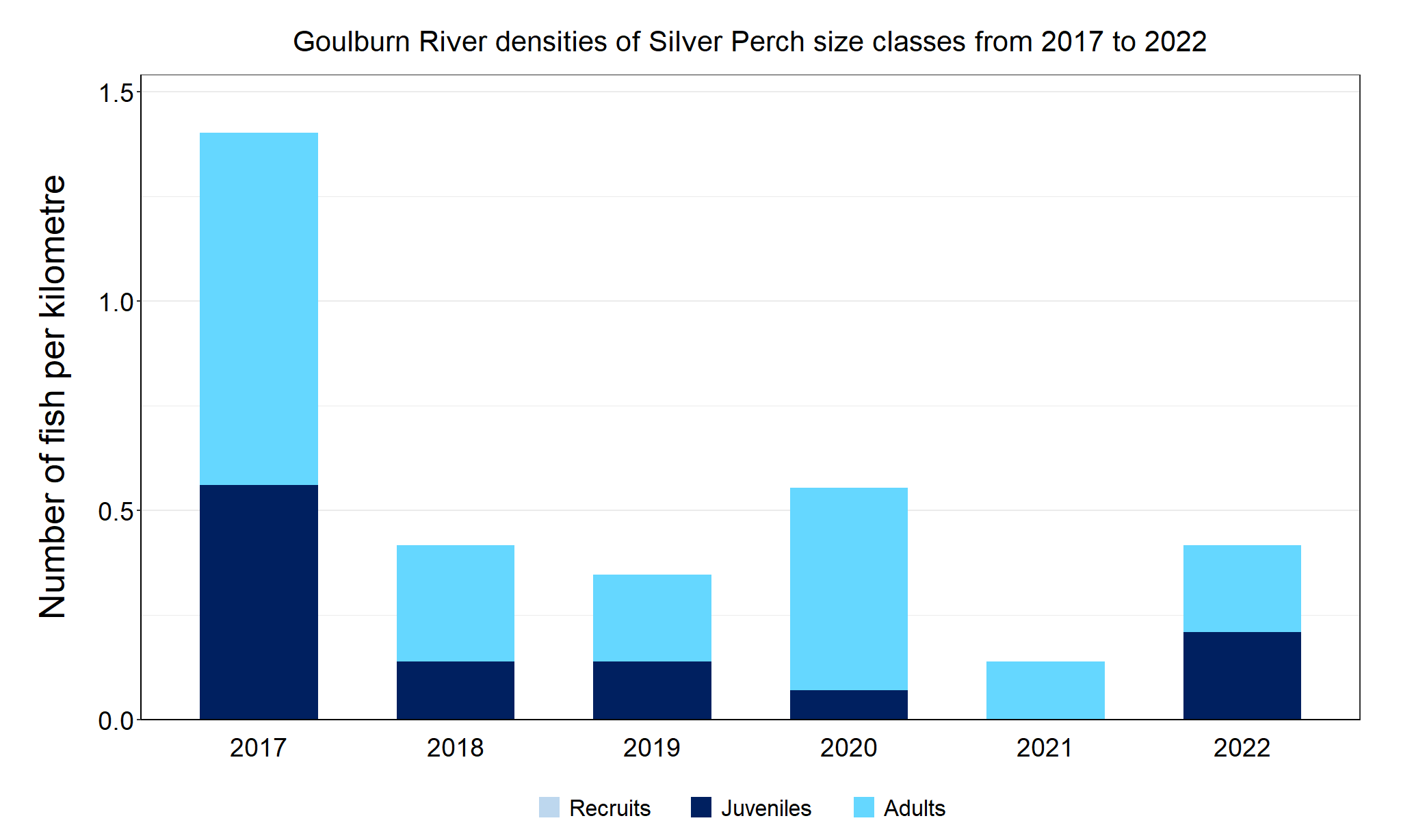 Figure 8. The densities of recruits, juveniles and adult Silver Perch in the Goulburn River from 2017 to 2022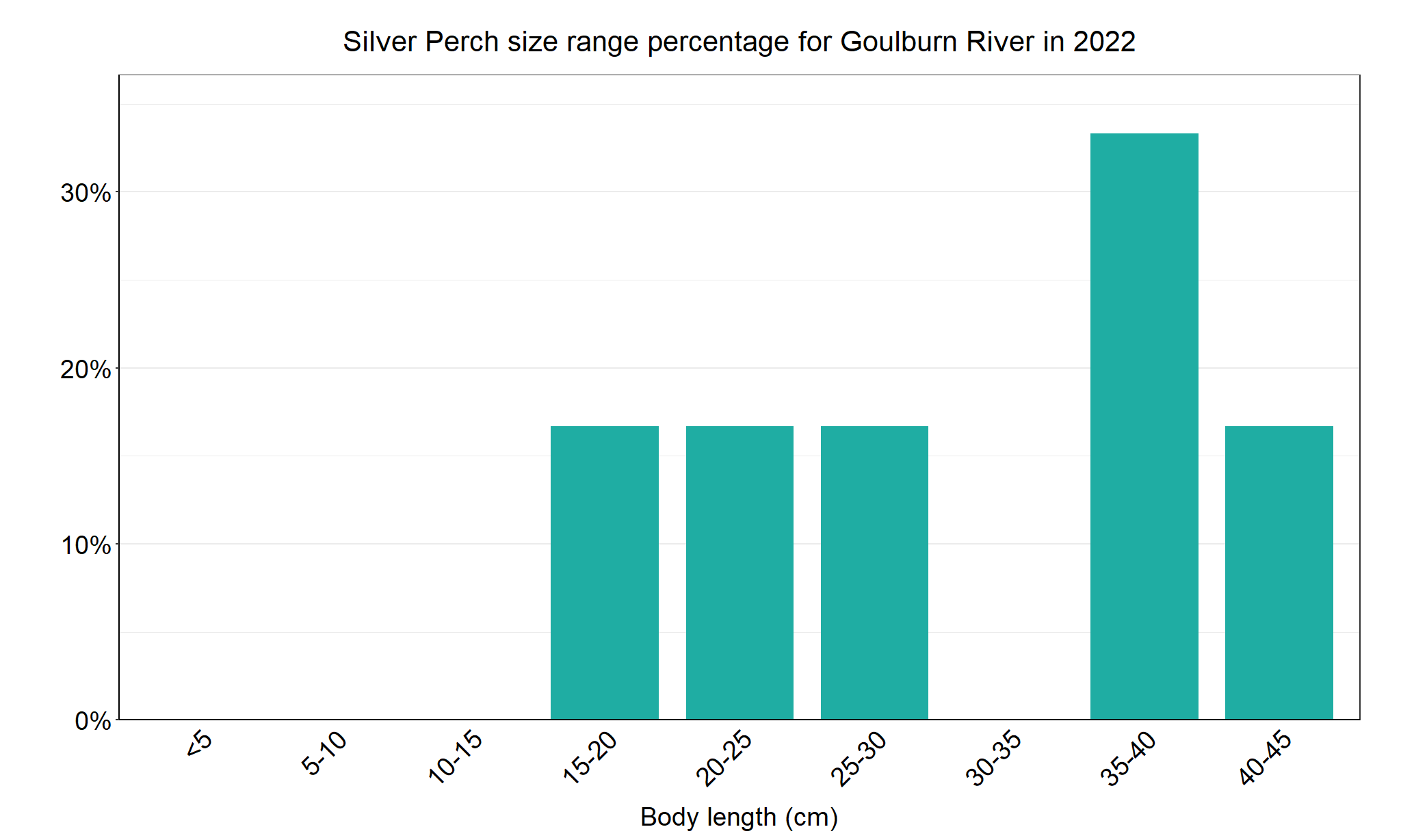 Figure 9. The size range percentage of Silver Perch in the Goulburn River in 2022Trout CodGoulburn River, Goulburn Broken regionKey Health IndicatorsRecent recruitment 	NoMultiple size classes	YesMature fish present 	YesMonitoring ResultsTotal number of fish caught	36Fish per 1km of waterway 	2.49Largest fish by length (cm) 	55Largest fish by weight (kg) 	2.54% of the catch that is legal size 	NAThe abundance of Trout Cod (Maccullochella macquariensis) has been low downstream of Lake Nagambie for 20 plus years compared to historical abundances. The abundances of Trout Cod recorded by NFRC in 2018, 2020 and 2021 were lower compared to 2017 and 2019. This was likely owing, at least partly, to high flows and associated high turbidity reducing the likelihood of capturing fish, particularly in 2020 and 2021. Multiple size classes of fish including young-of-year/1+ old fish and mature fish were caught in 2021 (Figure 8) with these size classes captured in all five years of NFRC sampling (Figure 9). This indicates that Trout Cod persistence is high in this section of Goulburn River. However, very few Trout Cod have been caught downstream of Shepparton, indicating a restricted distribution between Shepparton and Lake Nagambie. This is consistent with other research, including the Long-Term Intervention Monitoring program.Trout Cod (Maccullochella macquariensis) were absent in surveys downstream of Lake Nagambie from 1982–19833, with low numbers detected in 2003-044 and low numbers persisting since then5. The abundances of Trout Cod recorded by NFRC in 2018, 2020 and 2021 were lower compared to 2017, 2019 and 2022. This was likely owing, at least partly, to high flows and associated high turbidity reducing the likelihood of capturing fish, particularly in 2020 and 2021. Multiple size classes of fish including young-of-year fish and mature fish were caught in 2018-2020, with no recruitment recorded in 2017, 2021 and 2022 (Figure 10). However, 1+ old fish were caught in 2022 (Figure 11). This indicates that Trout Cod persistence is high in this section of Goulburn River. Prior to 2022, both the Flow-MER and NFRC had caught relatively few Trout Cod downstream of Shepparton, indicating a restricted distribution between Shepparton and Lake Nagambie. However, both programs captured increased abundances and from a greater number of sites in 2022. The whole of Murray River monitoring program (River Murray Channel Monitoring Plan6) also captured Trout Cod down to Swan Hill in 2022, indicating Trout Cod dispersing throughout 2021 and early 2022.StockingThere has been no stocking below Lake Nagambie (where NFRC surveys occur) since 1997. Between 1993 and 1997, a total of 58,500 fish were stocked below Lake Nagambie.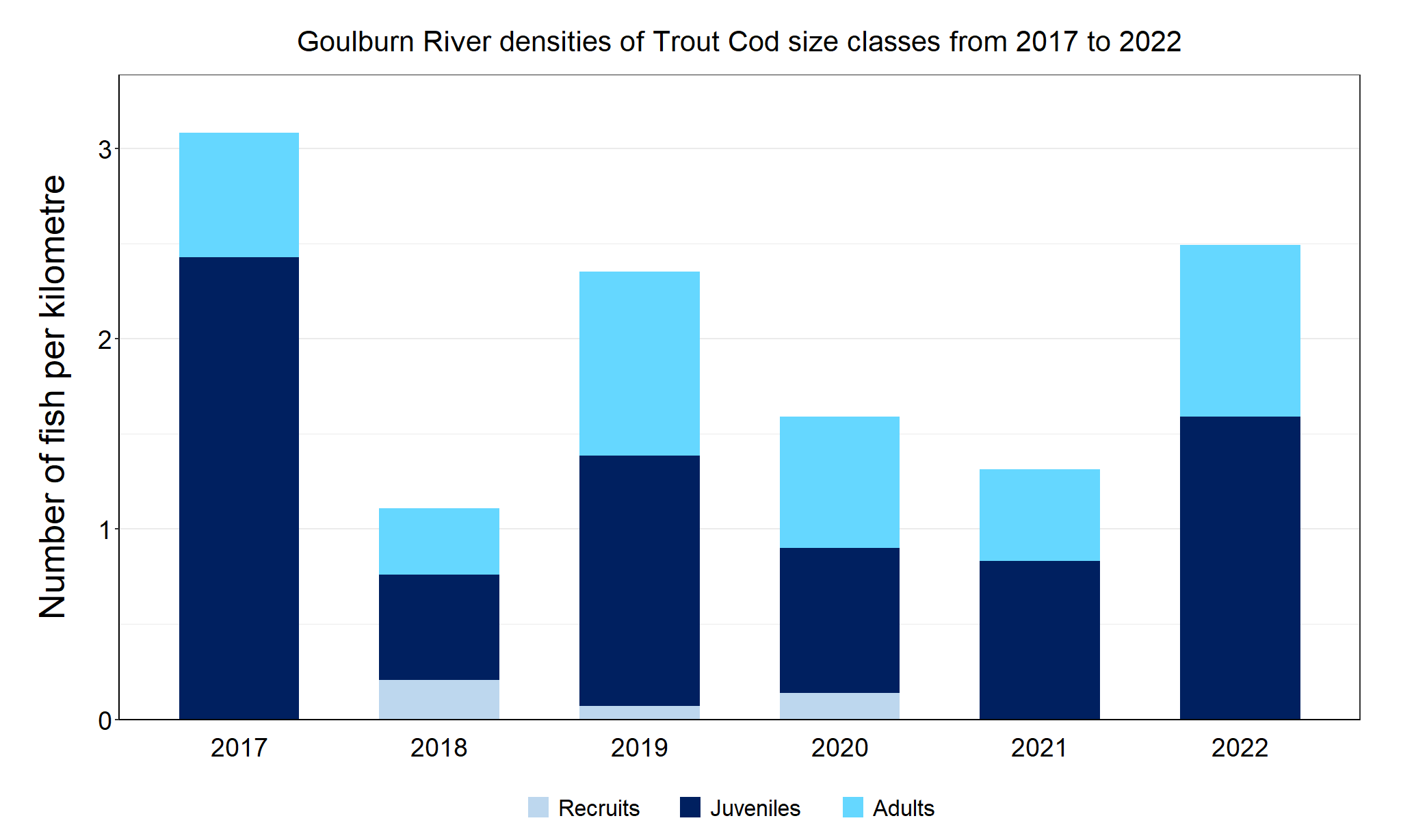 Figure 10. The densities of recruits, juveniles and adult Trout Cod in the Goulburn River from 2017 to 2022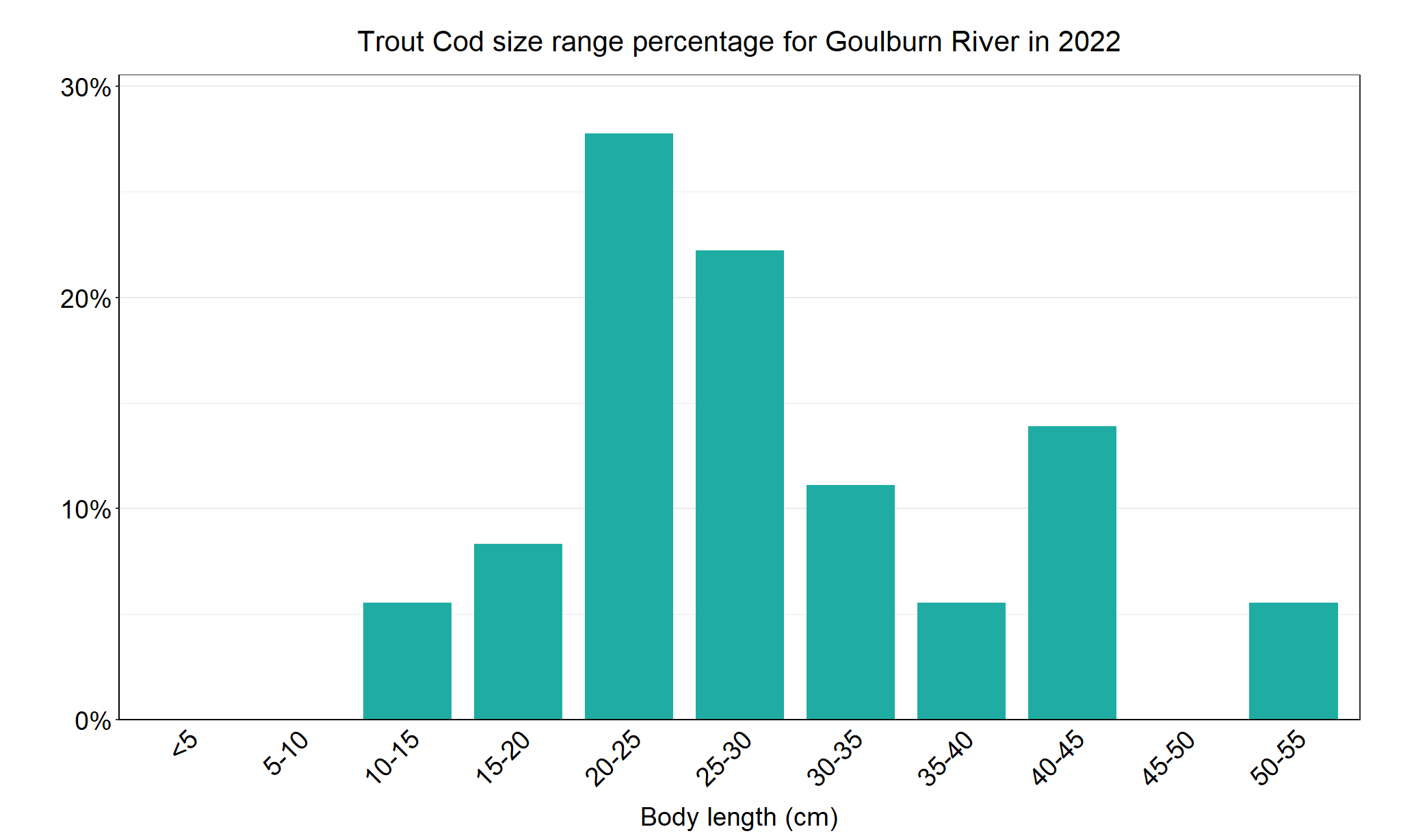 Figure 11. The size range percentage of Trout Cod in the Goulburn River in 20223 Brumley et al. (1987). Revision of the conservation status of several species of warmwater native fish after surveys of selected sites in northern Victoria. (1982–1984). Technical Report Series No. 33. Arthur Rylah Institute for Environmental Research, Department of Conservation, Forests and Lands, Shepparton, Victoria. 4. Koster et al. (2012) Status of fish populations in the lower Goulburn River (2003-2012). Arthur Rylah Institute for Environmental Research Unpublished Client Report for Goulburn Broken Catchment Management Authority, Department of Sustainability and Environment, Heidelberg, Victoria. 5. Webb et al. (2021). Commonwealth Environmental Water Office Long Term Intervention Monitoring Project Goulburn River Selected Area Scientific Report 2020-21. 6 River Murray Channel Monitoring Plan. The Department of Agriculture, the Environment and Water, through its Commonwealth Environmental Water Office (CEWO), on behalf of River Murray jurisdictions (via the Southern Connected Basin Environment Watering Committee), has agreed to engage a consortium team, led by CSIRO, to implement the River Murray Channel Monitoring PlanWe acknowledge and respect Victorian Traditional Owners as the original custodians of Victoria’s land and waters, their unique ability to care for Country and deep spiritual connection to it. We honour Elders past and present whose knowledge and wisdom has ensured the continuation of culture and traditional practices.SpeciesKey Health IndicatorsKey Health IndicatorsKey Health IndicatorsRecent recruitmentMultiple size classesMature fish presentGolden PerchNoYesYesMurray CodYesYesYesSilver Perch---Trout CodNoYesYes1. Tonkin, Z., Kitchingman, A., Ingram, B., Lieschke, J., Koster, W., Lyon, J., Lutz, M. and Pavlova, A. (2019). Smarter stocking: a synthesis of existing data to assess native fish stocking success in Victorian rivers. Unpublished Client Report for the Victorian Fisheries Authority. Arthur Rylah Institute for Environmental Research, Department of Environment, Land, Water and Planning, Heidelberg, Victoria. 